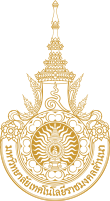 ใบสมัครขอรับทุนสนับสนุนวิจัยภายใต้ โครงการจัดการศึกษาเชิงบูรณาการระหว่างการเรียนรู้ในสถานศึกษา กับการนำวิทยาศาสตร์เทคโนโลยี และนวัตกรรม ไปพัฒนาและยกระดับผู้ประกอบการผลิตภัณฑ์ชุมชนในพื้นที่ภาคเหนือ 6 จังหวัด-----------------------------------------------------------------------------------ประเภททุนพัฒนาเกษตรอุตสาหกรรม (Agro-Industry: AG) “ทุนวิจัยเพื่อพัฒนาเกษตรอุตสาหกรรมเพื่อการส่งออกภาคเหนือ (พืชเศรษฐกิจ)”ประเภททุน (เลือก 1 ประเภท)ทุนเกษตรอุตสาหกรรมต้นทาง : AG1 (ทุนวิจัยเพื่อพัฒนางานวิจัยเกษตรอุตสาหกรรมต้นทาง อาทิเช่น การสร้างเกษตรกรหัวไวใจกล้าเพื่อการส่งออก การสร้างกลุ่มวิสาหกิจ พัฒนาปรับปรุงพันธุ์ ขยายพันธุ์ ผลิตต้นกล้า การสร้างผู้ประกอบการให้บริการ เช่น เครื่องมือ เครื่องจักร เทคโนโลยีการเกษตรสมัยใหม่ การวางระบบการจัดการน้ำในแปลง ตรวจวัดรับรอง อารักขาพืช การจัดทำฟาร์มด้วยระบบสารสนเทศ เป็นต้น)ทุนเกษตรอุตสาหกรรมกลางทาง : AG2 (ทุนวิจัยเพื่อพัฒนางานวิจัยเกษตรอุตสาหกรรมกลางทาง อาทิเช่น โรงงานคัดแยก ตัดแต่ง แพ็คบรรจุ ห้องเย็น โรงงานแปรรูปผลิตภัณฑ์และบรรจุภัณฑ์ การวิจัยพัฒนาผลิตภัณฑ์พืชเศรษฐกิจ เป็นต้น)ทุนเกษตรอุตสาหกรรมปลายทาง : AG3 (ทุนวิจัยเพื่อพัฒนางานวิจัยเกษตรอุตสาหกรรมปลายทาง อาทิเช่น การพัฒนาการส่งออก การรับรองมารตรฐานผลิตภัณฑ์ และแปลงปลูก การตรวจมาตรฐานผลผลิต การตรวจมาตรฐานผลผลิตสด/แปรรูป เป็นต้น)ประเภทการพัฒนา (เลือก 1 ประเภท)	พัฒนานวัตกรรมผลิตภัณฑ์	  พัฒนาและออกแบบบรรจุภัณฑ์พัฒนาและออกแบบกระบวนการผลิต	  พัฒนาระบบมาตรฐานพัฒนาระบบออกแบบเครื่องจักร	  พัฒนาคุณภาพวัตถุดิบต้นน้ำส่วนที่ 1 : ข้อมูลทั่วไป1. ข้อมูลนักวิจัยชื่อโครงการวิจัย (ภาษาไทย)											(ภาษาอังกฤษ) 											อาจารย์หัวหน้าโครงการ ชื่อ-สกุล							ตำแหน่งทางวิชาการ		คณะ				สาขา				เขตพื้นที่				เบอร์มือถือ			อีเมล์					นักศึกษาผู้ร่วมโครงการ (กำหนดให้ไม่น้อยกว่า 1 คน)1. ชื่อ-สกุล						รหัสนักศึกษา				คณะ				สาขา				เขตพื้นที่				2. ชื่อ-สกุล						รหัสนักศึกษา				คณะ				สาขา				เขตพื้นที่				3. ชื่อ-สกุล						รหัสนักศึกษา				คณะ				สาขา				เขตพื้นที่				อาจารย์ผู้ร่วมโครงการ (ถ้ามี)	1. ชื่อ-สกุล						ตำแหน่งทางวิชาการ			คณะ				สาขา				เขตพื้นที่				2. ข้อมูลสถานประกอบการประเภทสถานประกอบการเจ้าของคนเดียว	  หุ้นส่วน/ห้างหุ้นส่วนจำกัด	  บริษัทจำกัดวิสาหกิจชุมชน	  สหกรณ์	  อื่นๆ (ระบุ) 				ชื่อสถานประกอบการ/องค์กร/หน่วยงาน								ประเภทผลิตภัณฑ์											เลขทะเบียนโอทอป (ถ้ามี) 										3. ผลงานที่คาดว่าจะได้รับจากการดำเนินโครงการที่เสนอขอ  การนำเสนอผลงานงานประชุมวิชาการ / Proceeding  งานวิจัยนำไปใช้ประโยชน์สิทธิบัตร / อนุสิทธิบัตรการตีพิมพ์ผลงานในวารสารวิชาการ (ระบุ) 								การตีพิมพ์ผลงานลงในรายงานการประชุมวิชาการ    ระดับชาติ	  ระดับนานาชาติส่วนที่ 2 : แบบความร่วมมือระหว่างหัวหน้าโครงการกับสถานประกอบการ (เอกสารแนบ 1)ส่วนที่ 3 : หนังสือรับรองแสดงความประสงค์ในการนำผลงานวิจัยไปใช้ประโยชน์ (เอกสารแนบ 2)ส่วนที่ 4 : ข้อเสนอโครงการ ว1ด (เอกสารแนบ 3)ส่วนที่ 5 : ลงลายมือชื่อหัวหน้าโครงการ	ข้าพเจ้าขอรับรองว่าข้อความและรายการข้างต้นถูกต้องตามความเป็นจริงทุกประการลงชื่อ					หัวหน้าโครงการ(					)ลงวันที่	เดือน		พ.ศ. 2561หมายเหตุ กรุณาส่งใบสมัครพร้อมเอกสารแนบท้ายให้ครบทุกฉบับ (1.ใบสมัคร 2.หนังสือรับรองความร่วมมือกับสถานประกอบการ 3.หนังสือรับรองการนำไปใช้ประโยชน์ 4.สำเนาบัตรประชาชนของเจ้าของธุรกิจ/สถานประกอบการ 5.ประวัตินักวิจัย)ข้อเสนอโครงการ (ว1ด) มีเนื้อหาความยาวไม่เกิน 10 หน้ากระดาษ A4ใช้ตัวหนังสือ Font TH Sarabun PSK ขนาด 14	เอกสารแนบ 1แบบลงนามความร่วมมือระหว่างหัวหน้าโครงการกับสถานประกอบการที่นำผลงานจากการวิจัยไปใช้ประโยชน์-----------------------------------------------------------------------------------	เขียนที่				 	ที่อยู่										วันที่	       เดือน		            พ.ศ.2561เรื่อง	ความร่วมมือระหว่างคณะนักวิจัยกับ					 (ระบุชื่อสถานประกอบการ) ในการสนับสนุนการดำเนินงาน/การนำผลงานจากการวิจัยไปใช้ประโยชน์เรียน	ผู้อำนวยการสถาบันวิจัยและพัฒนาสิ่งที่ส่งมาด้วย (ถ้ามี) 				ตามที่ (ระบุชื่อหัวหน้าโครงการ) 					สังกัด				ตำแหน่งหัวหน้าโครงการ ได้มีการประสานงานในเบื้องต้นกับ (ระบุชื่อสถานประกอบการ) 					เกี่ยวกับการใช้ประโยชน์จากโครงการเรื่อง “									” ในการนี้ (ระบุชื่อสถานประกอบการ) 								มีความยินดีในการให้ความร่วมมือกับคณะนักวิจัยข้างต้น หากโครงการดังกล่าวได้รับการสนับสนุนทุน และ คาดว่าจะได้นำผลผลิตที่ได้ไปใช้ประโยชน์ ดังนี้ (ระบุรายละเอียด) 1. 												2. 												3. 												 จึงเรียนมาเพื่อโปรดทราบขอแสดงความนับถือ(ลงชื่อ) 						    ตำแหน่ง						(เจ้าของกิจการ/สถานประกอบการ/วิสาหกิจชุมชน)ลงวันที่	      เดือน	             พ.ศ. 2561หมายเหตุ กรุณาแนบสำเนาบัตรประชาชนของเจ้าของธุรกิจ/สถานประกอบการท้ายเอกสารแนบ1	เอกสารแนบ 2หนังสือรับรองแสดงความประสงค์ในการนำผลงานวิจัยไปใช้ประโยชน์-----------------------------------------------------------------------------------ข้าพเจ้า	                       				ตำแหน่ง				ขอยืนยันว่าข้าพเจ้ายินดีนำผลงานวิจัยของ โครงการวิจัย เรื่อง  							                       		ซึ่งมี (ชื่อ-สกุล) 					สังกัด                          	        เป็น หัวหน้าโครงการ ไปใช้ประโยชน์เมื่อโครงการดำเนินการวิจัยเสร็จสิ้นแล้ว ในด้าน																																														(ลงชื่อ) 						    ตำแหน่ง						(เจ้าของกิจการ/สถานประกอบการ/วิสาหกิจชุมชน)ลงวันที่	      เดือน	             พ.ศ. 2561